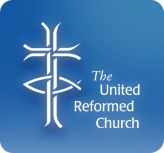 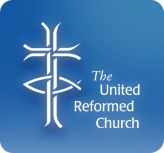 We are committed to following legislation and government and denominational guidelines in the safeguarding of children and adults in need of protection, including safer recruitment of workers.We work to a formal safeguarding policy and it can be seen on request from: Helen Abel (Church Secretary) Contact number 07850945407 or at helen.donnelly76@gmail.com or Clare Brittain (Safeguarding Coordinator) or on our website www.hassocks-urc-church.org.ukIf you have any concerns about the safety or welfare of a child you can speak to our Safeguarding Co-ordinator (for children)Name  Clare Brittain    Contact number 01273 842895. email    clare.brittain70@gmail.comIf you have any concerns about the safety or welfare of an adult in need of protection you can speak to our Safeguarding Co-ordinator (for vulnerable adults)Name  Clare Brittain     Contact number 01273 842895email    clare.brittain70@gmail.comThose named above have been appointed and commissioned by the Leadership Team in this place of worship to respond to any safeguarding concernsSigned ………………………………. …    Dated………………………………………………………..